Luftfilter, Ersatz ZF 17-1Verpackungseinheit: 5 StückSortiment: B
Artikelnummer: 0093.0676Hersteller: MAICO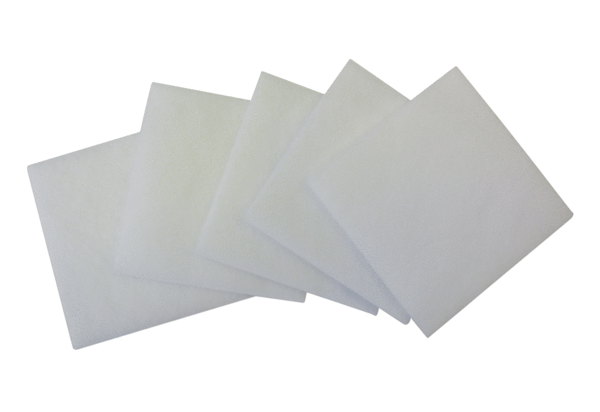 